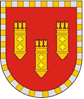 ЧУВАШСКАЯ РЕСПУБЛИКАСОБРАНИЕ ДЕПУТАТОВ АЛАТЫРСКОГО РАЙОНА СЕДЬМОГО СОЗЫВАЧӐВАШ РЕСПУБЛИКИ УЛАТӐР РАЙОНӖНЧИ ДЕПУТАТСЕН ПУХӐВӖ ҪИЧЧӖМӖШ СОЗЫВРЕШЕНИЕ « 29   » июня 2022 года		        г. Алатырь		                               № 25/2О внесении изменений в решение Собрания депутатов Алатырского района от 15.12.2020 № 4/3 «Об утверждении Положения о регулировании бюджетных правоотношений в Алатырском районе»        В соответствии со статьей 172 Бюджетного кодекса  Российской Федерации, протестом Алатырской межрайонной прокуратуры Чувашской Республики от 08.03.2022 № 03-01-22 на решение Собрания депутатов Алатырского района от 15.12.2020 г. № 4/3 «Об утверждении Положения о регулировании бюджетных правоотношений в Алатырском районе» Собрание депутатов Алатырского района решило:        1. Внести в решение Собрание депутатов Алатырского района от 15.12.2020 № 4/3 «Об утверждении Положения о регулировании бюджетных правоотношений в Алатырском районе» следующие изменения:        1.1 часть 5 статьи 41 Положения дополнить абзацем 3 следующего содержания «-документах, определяющих цели национального развития Российской Федерации и направления деятельности органов публичной власти по их достижению»;        1.2 абзацы 3-6 части 5 статьи 41 Положения считать абзацами 4-7 соответственно.2. Настоящее решение вступает в силу после его официального опубликования и распространяется на правоотношения, возникшие с 01.01.2022 года. Глава Алатырского района- Председатель Собрания депутатовАлатырского района                                                                                  Н.Б. Потапова